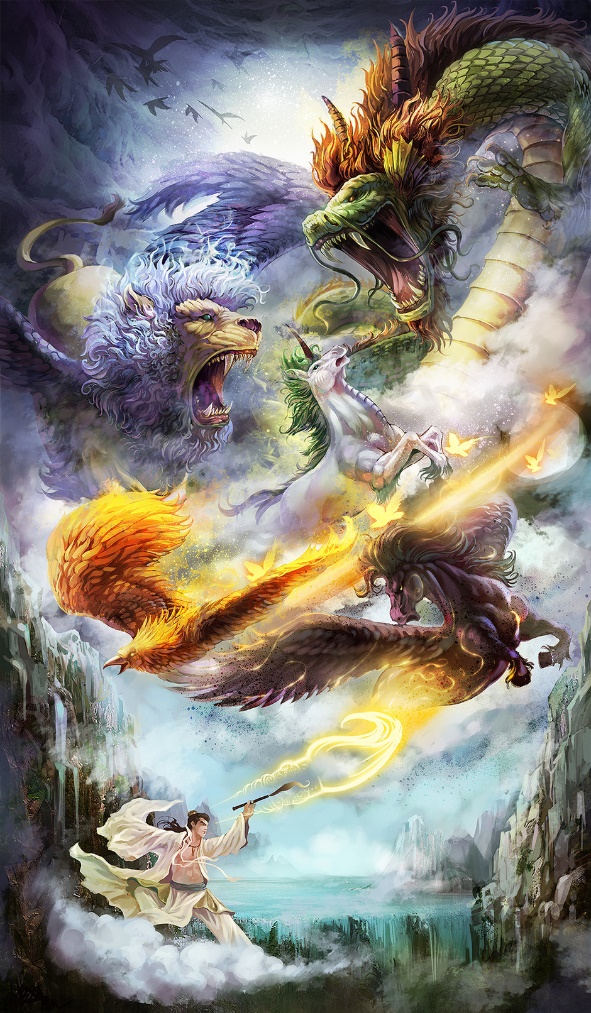 What do you notice? (retrieve) 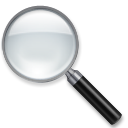 What do you wonder? (questions and predictions)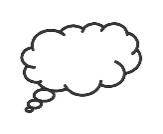 What do you infer? 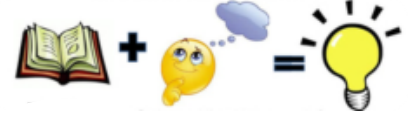 